SchoolondersteuningsprofielKindcentrum De Kiem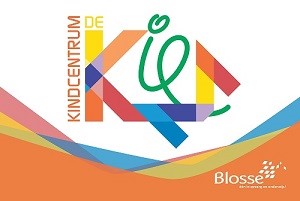 InhoudInleidingAlgemeenWat is passend onderwijs?Samenwerking binnen Passend primair onderwijs Noord-KennemerlandAlgemene gegevens van de schoolOnderwijsondersteuningsstructuurOns schoolondersteuningsprofielExtra ondersteuning: ondersteuningsniveaus en werkwijzeOndersteuningsniveausWerkwijzeGrenzen aan de ondersteuning1. Inleiding Wat is een schoolondersteuningsprofiel?In het schoolondersteuningsprofiel leggen we eenmaal per jaar vast welke ondersteuning onze school kan bieden aan leerlingen die dat nodig hebben. Ook staat hierin welke ambities onze school heeft voor de toekomst. We nemen ons profiel ieder jaar opnieuw door en passen het dan aan op kleine onderdelen.Leerkrachten en schoolleiding stellen samen het profiel op. Leerkrachten en ouders hebben adviesrecht via de medezeggenschapsraad. Waarom een schoolondersteuningsprofiel?Elke school is wettelijk verplicht om een schoolondersteuningsprofiel te hebben. Met dit profiel laat onze school zien welke extra ondersteuning we uw kind kunnen bieden. Daardoor weet u waar u aan toe bent, als het gaat om de mogelijkheden van onze school.Op basis van het profiel bekijken we welke expertise we nog moeten ontwikkelen en wat dat betekent voor de (scholing en toerusting van) onze leerkrachten. Het schoolondersteuningsprofiel is belangrijk voor:Ouders. Het biedt u informatie – wat kunt u verwachten van de school?De school. We zetten de beleidslijn uit – wat is onze ambitie?De inspectie. We leggen verantwoording af.Collega-scholen in ons werkgebied. We stemmen met elkaar af.Het samenwerkingsverband. Er ontstaat overzicht over het geheel – bieden de scholen samen een dekkend netwerk? Relatie met het ondersteuningsplan van Passend primair onderwijs Noord-KennemerlandHet samenwerkingsverband legt alle profielen bij elkaar om te beoordelen of het daarmee een dekkend aanbod kan realiseren. Doel is immers dat alle leerlingen passend onderwijs krijgen. Op basis van de schoolprofielen stelt het samenwerkingsverband de basisondersteuning vast. Dit is de ondersteuning die alle scholen kunnen bieden. Het gaat dan bijvoorbeeld om ondersteuning voor meer- en minderbegaafde leerlingen en om het omgaan met gedragsproblemen. 2. Algemeen2.1 Wat is passend onderwijs?Op 1 augustus 2014 trad de wetswijziging passend onderwijs in werking (en daarmee een ander stelsel voor extra onderwijsondersteuning). Passend onderwijs heeft tot doel om zo goed mogelijk onderwijs te bieden aan ieder kind, ongeacht de extra onderwijs- en ondersteuningsbehoefte. Passend onderwijs berust op drie pijlers:Schoolbesturen/scholen hebben de taak (zorgplicht) om leerlingen een zo goed mogelijke plaats in het onderwijs te bieden.Iedere school is verplicht om een ondersteuningsprofiel op te stellen. Op deze wijze is duidelijk welke extra ondersteuning een school kan bieden.Scholen, reguliere basisscholen, speciale basisscholen en scholen voor speciaal onderwijs cluster 3 en 4 werken samen in regionale samenwerkingsverbanden passend onderwijs. Voor onze regio is dat Passend primair onderwijs Noord-Kennemerland (www.ppo-nk.nl). Het samenwerkingsverband heeft een ondersteuningsplan opgesteld en is (mede)verantwoordelijk voor een dekkende ondersteuningsstructuur, het toewijzen van de extra ondersteuning en de toelaatbaarheid tot scholen voor speciaal basisonderwijs en speciaal onderwijs. 2.2 Samenwerking binnen Passend primair onderwijs Noord-KennemerlandAlle basisscholen en scholen voor speciaal (basis)onderwijs in Noord-Kennemerland werken samen in 8 werkgebieden. Samen met de 14 betrokken schoolbesturen en gemeenten zorgen we voor een dekkend onderwijs-zorgaanbod. Belangrijke partners in ieder werkgebied zijn jeugdhulp en de leerplichtambtenaren van de gemeenten. We zijn met elkaar verbonden, zodat we optimaal aansluiten bij uw kind.Heeft uw kind extra onderwijsbehoeften? En kunnen wij daar niet aan tegemoet komen binnen onze basisondersteuning. Dan schakelen wij de consulent passend onderwijs van ons werkgebied in. Samen met u gaan we op zoek naar de beste oplossing voor uw kind. We zorgen ervoor dat alle stappen in de juiste volgorde worden gezet.   3. Algemene gegevens4. OnderwijsondersteuningsstructuurOnze reguliere aanpak is in alle opzichten erop gericht dat kinderen zich optimaal kunnen ontwikkelen en leren. Hiermee stimuleren we de ontwikkeling (het leren van kinderen) en proberen we belemmeringen in de ontwikkeling/het leren te voorkomen. We maken werk van een sterk didactisch en pedagogisch klimaat. Zie onze schoolgids.Dit betekent niet dat we belemmeringen altijd kunnen voorkomen. We willen (mogelijke) belemmeringen in het leren/de ontwikkeling van een kind vroegtijdig signaleren. Daarvoor hebben we een ‘handelingsgerichte ondersteuningsstructuur’ ingericht.De school heeft: 1 gediplomeerde intern begeleider;1 gecertificeerd beeldcoach1 dyslexiespecialist;2 anti-pestcoördinatoren en een coördinator sociale veiligheid;1 aandachtsfunctionaris;1 onderwijsassistent met een MBO opleiding;1 leescoördinator; 1 talentbegeleiders;1 rekenspecialist;1 ICT specialist;1 faalangstreductietrainer;1  directeur De leerkrachten van onze school observeren, voeren gesprekken met leerlingen en ouders en nemen toetsen af. Zo krijgen zij een beeld van de leerlingen. Het handelen (afstemmen van onderwijsaanbod) van de leerkrachten wordt gestuurd door het analyseren van observaties, gesprekken en toetsen. Vastlegging vindt plaats in de reflecties (logboek), didactisch groepsoverzichten en groepsplannen.Wij werken met: een beleidsplan sociale veiligheid (inclusief pestprotocol);de meldcode huiselijk geweld en kindermishandeling;een medicijnprotocol;afspraken binnen de vreedzame school.5. Ons schoolondersteuningsprofielDat wat onze school aan kinderen kan bieden zónder extra ondersteuning van buiten, valt onder de basis- en lichte ondersteuning. Deze wordt bepaald door wet- en regelgeving én door onze ambitie en visie. In dit hoofdstuk geven we inzicht in ons schoolondersteuningsprofiel. Dat doen we aan de hand van 9 clusters van onderwijsbehoeften. Een cluster met de daarbij horende aanpak heet een arrangement. 1. De leerling heeft specifieke behoefte aan een leeromgeving die voorspelbaar en gestructureerd is.Aanpakken die de school ter beschikking heeft:Vrije momenten worden vooraf doorgesproken met de leerling: wat ga je doen? Hoe ga je dat doen? Wat als het niet lukt? De school benut talenten en interesses van de leerling en probeert zo via een omweg de leerling zo ver te krijgen dingen te ondernemen die eigenlijk geen optie waren. Voorbeelden zijn keuze in boeken, keuze in volgorde, keuze beloning. De school betrekt de ouder daar waar nodig, zodat voor de leerling een veilige omgeving gecreëerd kan worden. Denk hierbij aan kamp, schoolreis, excursies. Ambitie:De school bereidt de leerling voor met het wat-, waar-, hoe- en met wie-stappenplan en zet dit in om de volgende dag voor te bereiden, zeker wanneer de dag anders verloopt dan normaal. 2. De leerling heeft specifieke behoefte aan uitdagend en aangepast onderwijs binnen een eigen leerlijn, omdat hij/zij naar verwachting het fundamentele niveau (1F) niet haalt.Aanpakken die de school ter beschikking heeft:Samen met de ouders, de leerling, leerkracht, intern begeleider is een OPP (ontwikkelingsperspectief in het Groeidocument/Topdossier) opgesteld gericht op zelfredzaamheid en probleemoplossend vermogen waarbij de leerling succes ervaart, zich competent voelt en uitgedaagd wordt. De school hanteert verschillende werkvormen en oefenmogelijkheden gericht op het bereiken van de leerdoelen en het tegemoet komen aan de onderwijsbehoeften. Dit doen wij door coöperatief te leren, ICT in te zetten, rekening te houden met verschillende leerstijlen. De school heeft een pedagogisch klimaat gecreëerd waarbij verschillen normaal en geaccepteerd zijn. Dit doen wij aan de hand van onder andere de methode Vreedzame School. De school past verschillende vormen van geheugentechnieken gericht toe die de denkhandelingen concreet ondersteunen (bijvoorbeeld een getallenlijn), die erop gericht zijn om de leertijd zo goed mogelijk te besteden, met extra leertijd (meer oefening, stof vertragen, aangepaste doelen). Dit noemen we tempo- of taakdifferentiatie. Ambitie:De school betrekt de leerling bij zijn/haar ontwikkeling door doelen en de resultaten zichtbaar te maken. De school maakt bewust keuzes voor toetsing. Wat heeft de leerling geleerd? 3. De leerling heeft specifieke behoefte aan een uitdagende, verrijkende, verdiepende en verbrede leeromgeving, die verdergaat dan het bestaande curriculum. Aanpakken die de school ter beschikking heeft:De school richt een onderzoekende leeromgeving in om leerlingen te laten excelleren. Hier is aandacht voor topdown leren dat gericht is op de aanpak – het proces is belangrijker dan het product.De school signaleert kinderen die behoefte hebben aan een uitdagende, verrijkende, verdiepende en verbrede leeromgeving, die verdergaat dan het bestaande curriculum met behulp van het SiDi 3 (signaleringsinstrument hoogbegaafdheid).Ambitie:De school biedt structureel opbrengstgericht onderwijs op maat door zichtbaar doelen te stellen en/of door de leerling te laten stellen. De school laat leerlingen eigenaar zijn van hun eigen leerproces door ze eigen uitdagingen, oplossingen/werkwijzen en een planning te laten formuleren, werk te laten maken van de uitvoering en daarop te reflecteren. Het team wordt getraind in het gedachtegoed van Leren Zichtbaar Maken. 4. De leerling heeft specifieke behoefte aan een taalrijke leeromgeving, waarbij hij/zij taalvaardigheden ontwikkelt in een communicatief ingestelde omgeving waarbij er veel interactie is tussen spreker en ontvanger. Aanpakken die de school ter beschikking heeft:De school heeft een leeromgeving zo ingericht dat wanden, kasten voorzien zijn van woorden, zinnen, symbolen, visualisaties met teksten, boeken en andere materialen.Ambitie:De leerkrachten communiceren voortdurend in korte vertel/tekstblokken waarbij de essentie van de communicatie wordt gevisualiseerd (daar staat wat ik vertel). 5. De leerling heeft specifieke behoefte aan oplossingsgerichte gedragsinterventietechnieken die de leerling zelfstandig toepast in verschillende situaties.Aanpakken die de school ter beschikking heeft:De school heeft affectieve educatie geïntegreerd in het onderwijs. Dit doen we met de Vreedzame School. De school legt haar grenzen en maatregelen bij gedragsproblemen vast in een protocol. Hierbij blijft de positieve intentie van negatief gedrag in het zicht. Ambitie:De school stimuleert gedragsverandering met het ABC-model. Het ABC-model laat de samenhang zien tussen de factoren die aan gedrag vooraf gaan (antecedenten), het gedrag zelf (behaviour) en de factoren die het gedrag opvolgen (consequences).De school heeft gedragsregulatietechnieken geïntegreerd in het onderwijs. Dit doen we met bijv. Theory of Mind/ Stop Denk Doe/simulatietechnieken ter vergroting van empathie. 6. De leerling heeft specifieke behoefte aan passend leesonderwijs om leeftijdsadequate teksten te lezen en te begrijpen. Aanpakken die de school ter beschikking heeft:Het protocol leesproblemen en dyslexie is geïntegreerd in het onderwijs van groep 1 t/m 8. 7. De leerling heeft specifieke behoefte aan passend rekenonderwijs om leeftijdsadequate rekenstrategieën toe te passen. Aanpakken die de school ter beschikking heeft: De leerkrachten signaleren leerlingen met rekenproblemen tijdig door systematisch rekengesprekken te voeren en toetsen te analyseren. De school is in staat om een leerling binnen een (sub)groep leerlingen individuele ondersteuning te bieden, met specifieke instructie en oefenvormen en met (procesgerichte) feedback – gericht op het verhogen van de Reken/Wiskunde vaardigheden en betekenisverlening. Ambitie:De school is in staat om het drieslagmodel (plannen, uitvoeren, reflecteren: protocol Ernstige Reken- en Wiskunde problemen en Dyscalculie, ERWD) als didactisch model toe te passen in het Reken/Wiskunde onderwijs. 8. De leerling heeft specifieke behoefte aan een aangepaste, compenserende en toegankelijke omgeving (lichamelijk, audiologisch en/of visueel). Aanpakken die de school ter beschikking heeft:De school heeft een invalidentoilet.De school heeft een aantal rolstoeltoegankelijke ingangen en alles is gelijkvloers. De school heeft een eigen invalidenparkeerplaats. 9. De leerling heeft specifieke behoefte om zijn/haar leren te ontwikkelen en zichzelf bij te kunnen sturen in het leren (executieve functies).Aanpakken die de school ter beschikking heeft:De school is op de hoogte van de executieve vaardigheden en leerkrachten kunnen deze herkennen. Dit doen wij door te observeren, te luisteren naar ouders en het kind. Vervolgens stimuleren wij deze vaardigheden door:Respons-inhibitie: nadenken voordat je iets doet. Dit doen wij aan de hand van de Meichenbaum-methode. Timemanagement: tijd inschatten, verdelen en deadlines halen. Dit doen wij door een timetimer in te zetten. Kinderen te bevragen op ‘Hoeveel tijd mag ik gebruiken? Metacognitie: een stapje terug doen om jezelf en de situatie te overzien en te evalueren. Dit doen wij door regelmatig tijdens het proces te vragen ‘ben ik nog op de goede weg’, een korte stop waarbij de leerling benoemt of hij/zij op de goede weg is. Ambitie:Stimuleren van executieve vaardigheden door:Werkgeheugen: informatie in je geheugen houden bij het uitvoeren van complexe taken. Dit doen wij door complexe taken op te delen in kleine stukken. De kinderen leren zelf een stappenplan te maken en stappen af te vinken. Emotieregulatie: emoties reguleren om doelen te behalen of gedrag te controleren. Dit doen wij met een thermometer, een stop-denk-doe-methode, buitenspelen met een kaart (met spelsuggesties). Flexibiliteit: flexibel omgaan met veranderingen en tegenslag. Dit doen wij door regelmatig gezelschapspellen te spelen. 6. Extra ondersteuning: ondersteuningsniveaus en werkwijze6.1 OndersteuningsniveausUw kind krijgt op school de ondersteuning die passend is: zo licht als mogelijk en zo zwaar als nodig. We evalueren regelmatig. Is er meer of juist minder nodig? Dan passen we het niveau van ondersteuning aan. We onderscheiden vier niveaus van extra ondersteuning:Ondersteuningsniveau 1: lichte ondersteuning als onderdeel van de basisondersteuningOndersteuningsniveau 2: extra ondersteuning binnen de school, gericht op preventie en vroegtijdig handelenOndersteuningsniveau 3: extra ondersteuning door externenOndersteuningsniveau 4: speciaal basisonderwijs of speciaal onderwijs, S(B)O cluster 3 en 4 BasisondersteuningHet kind ontwikkelt zich goed met het onderwijs dat onze school biedt. Ondersteuningsteam: Eventueel het kind OudersLeerkrachtNiveau 1: lichte ondersteuning als onderdeel van de basisondersteuningDe leerkracht, intern begeleider, ouders of leerling hebben zorgen over – bijvoorbeeld – de cognitieve, lichamelijke en/of sociaal-emotionele ontwikkeling. Uw kind komt daarom in de leerlingbespreking (overleg van het onderwijsondersteuningsteam, OT). Ondersteuningsteam: Eventueel het kindOuders Leerkracht Intern begeleiderEventueel directeurNiveau 2: extra ondersteuning binnen de school, gericht op preventie en vroegtijdig handelenOnze school schakelt één van de consulenten van het samenwerkingsverband in. De extra ondersteuning voor het kind bestaat uit een kortdurend arrangement binnen onze school, ter versterking van de lichte ondersteuning. Het Groeidocument of TOPdossier is leidraad voor de analyse, het plan, het overeenstemmingsgesprek en de evaluatie. Wij noemen dit overleg een multidisciplinair overleg (MDO). Ondersteuningsteam: Eventueel het kindOudersLeerkrachtIntern begeleiderEventueel directeurConsulent passend onderwijsEventueel jeugd- en gezinscoachEventueel JeugdhulpEventueel leerplichtambtenaarEventueel leerkracht school met speciale deskundigheidNiveau 3: extra ondersteuning door externenOm aan de extra ondersteuningsbehoefte van uw kind te voldoen, is het nodig dat onze school gebruikmaakt van een arrangement van – bijvoorbeeld – een andere basisschool of een S(B)O óf dat onze school extra ondersteuning binnenhaalt. De ondersteuning vindt plaats binnen onze school, buiten school of op een andere school. De consulent van het samenwerkingsverband organiseert de benodigde deskundigheid. Het Groeidocument of TOPdossier wordt volledig ingevuld, behalve het gedeelte TLV (toelaatbaarheidsverklaring).Ondersteuningsteam: Eventueel het kindOudersLeerkrachtIntern begeleiderEventueel directeurEventueel onderwijsassistentConsulent passend onderwijsExterne deskundigeEventueel jeugdhulpEventueel intern begeleider van andere schoolNiveau 4: speciaal basisonderwijs of speciaal onderwijs, S(B)OHet benodigde arrangement kan alleen geboden worden door het S(B)O – voor een korte of langere periode. Vóór de toelating wordt het ondersteuningsteam versterkt met medewerkers van het S(B)O. Het Groeidocument of TOPdossier wordt volledig ingevuld. De consulent van het samenwerkingsverband brengt het in bij de toewijzingscommissie. Periodiek wordt geëvalueerd of S(B)O nog steeds het best past bij uw kind.Ondersteuningsteam: Eventueel het kindOudersLeerkrachtIntern begeleiderEventueel directeurEventueel onderwijsassistentConsulent passend onderwijsEventueel jeugdhulpVertegenwoordiger S(B)O6.2 WerkwijzeHeeft uw kind extra ondersteuning nodig? Dan bepalen de leerkracht en intern begeleider welk niveau van ondersteuning passend is. Indien nodig schakelen we de consulent van het samenwerkingsverband in. Overleg tussen school en uWe bespreken zorgvuldig wat uw kind precies nodig heeft. Wie is uw kind als persoon? Wat gaat er goed? Wat gaat er minder goed? Wat is er nodig om te zorgen dat het beter gaat? In het zogeheten multidisciplinair overleg (MDO) bent u een belangrijke gesprekspartner. Hierbij is ook de consulent van het samenwerkingsverband aanwezig. Overleg met andere professionalsSoms worden er ook andere professionals betrokken bij het MDO. Bijvoorbeeld medewerkers van jeugdhulp, gemeente of zorginstellingen. Iedereen brengt zijn eigen gezichtspunt in. Zo ontstaat een gezamenlijk plan voor de juiste vervolgstappen.Groeidocument of TOPdossierHet Groeidocument is een werkdocument dat ons praktische handvatten biedt om een leerling effectief te ondersteunen. Als ouder wordt u actief betrokken bij het invullen van het Groeidocument. Het groeidocument zal worden vervangen door het TOPdossier. WerkgebiedenWe willen uw kind passend onderwijs dicht bij huis bieden: in ons werkgebied werken alle scholen samen, over de muren van de schoolbesturen heen. Het samenwerkingsverband kent 8 werkgebieden. We bundelen onze krachten, wisselen kennis uit en weten van elkaar welke expertise er is. Grenzen aan de ondersteuningSchoolondersteuningsprofielKindcentrum De KiemContactgegevensKindcentrum De KiemPrinses Marijkelaan 11934 EA Egmond aan den HoefTel. 072-5061694welkom@kindcentrumdekiem.nl03TMBasiskwaliteitOnze school heeft een basisarrangementVisie van de school:Zie schoolplan2018201920202021Aantal leerlingen per 1-10207201239218Aantal lln. dat VVE bezocht in het afgelopen schooljaar0003Aantal lln. met verklaring dyslexie op 1-100Aantal lln. met verklaring dyscalculie op 1-100000Aantal lln. met verklaring hoogbegaafdheid op 1-10 PF IQ >130 en VB IQ >1300000Aantal lln. verwezen naar SBO in het afgelopen schooljaar en teruggeplaatst vanuit het SBO00100000Aantal lln. verwezen naar SO in het afgelopen schooljaaren teruggeplaatst vanuit het SO00000000Gemiddelde groepsgrootte per 1-1025,822,323,924,2Aantal groepen per 1-1089109Overzicht uitstroomgegevens naar VO in procentenVWOHAVO/VWOHAVOHAVO/TLVMBO-TLVMBO lagerOverigUitstroom 2018-1931,411,414,311,417,114,3Uitstroom 2019-2029,24,24,216,720,925,0Uitstroom 2020-214,720,911,611,614,034,92,3Nadat we de behoeften van uw kind met elkaar goed in kaart hebben gebracht, kan duidelijk worden dat het antwoord op sommige ondersteuningsvragen buiten het bereik van onze school ligt. Deze grens in ondersteuning is niet altijd scherp. Het aangeven van grenzen is maatwerk. Analyse, eerlijkheid en helderheid zijn belangrijk om de grens van het kunnen te bepalen. Uitgaand van wat uw kind nodig heeft, zoeken we dan samen met u en het samenwerkingsverband een passende plek voor uw kind. We kijken samen naar wat het beste is voor uw kind. Het belangrijkste is dat het kind zich optimaal kan ontwikkelen en krijgt wat daarvoor nodig is.                                                                       Wij kunnen niet aan de onderwijsbehoefte voldoen van leerlingen:Die sterk externaliserend gedrag vertonen en die niet aanspreekbaar en aanstuurbaar zijn door meerdere personen tijdens het onderwijsleerproces en tijdens het groepsproces.Die een sterk individueel gerichte orthopedagogische- of orthodidactische begeleidingsvraag hebben.Waarbij de cognitieve ontwikkeling stagneert en het welbevinden van het kind en het didactisch aanbod niet in balans is.Waarbij niet aan de (fysieke) zorgbehoefte kan worden voldaan.Wanneer de complexiteit van de groepssamenstelling niet tegemoet gekomen kan worden aan de onderwijsbehoeften aan de leerling. Aandacht niet kunnen geven die een kind nodig heeft. Onvoldoende veiligheid. Waarbij de fysieke veiligheid van anderen en van de leerling zelf in gevaar komt.Die blind en/of doof zijn.